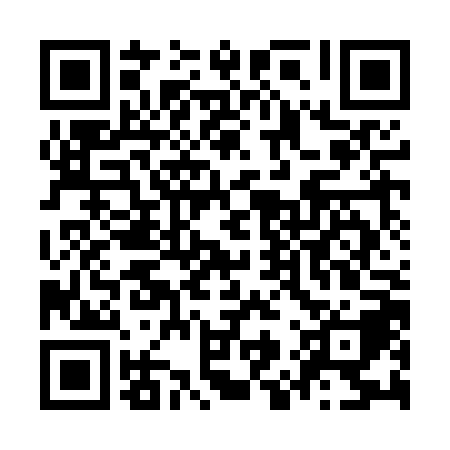 Ramadan times for Svislach, BelarusMon 11 Mar 2024 - Wed 10 Apr 2024High Latitude Method: Angle Based RulePrayer Calculation Method: Muslim World LeagueAsar Calculation Method: ShafiPrayer times provided by https://www.salahtimes.comDateDayFajrSuhurSunriseDhuhrAsrIftarMaghribIsha11Mon5:515:517:471:334:377:217:219:1012Tue5:495:497:441:334:387:237:239:1213Wed5:465:467:421:334:397:257:259:1414Thu5:435:437:401:334:417:277:279:1615Fri5:415:417:371:324:427:297:299:1816Sat5:385:387:351:324:437:307:309:2017Sun5:355:357:331:324:447:327:329:2218Mon5:335:337:301:324:457:347:349:2419Tue5:305:307:281:314:467:367:369:2620Wed5:275:277:251:314:477:387:389:2921Thu5:255:257:231:314:497:397:399:3122Fri5:225:227:211:304:507:417:419:3323Sat5:195:197:181:304:517:437:439:3524Sun5:165:167:161:304:527:457:459:3725Mon5:135:137:131:294:537:477:479:3926Tue5:105:107:111:294:547:487:489:4227Wed5:085:087:091:294:557:507:509:4428Thu5:055:057:061:294:567:527:529:4629Fri5:025:027:041:284:577:547:549:4830Sat4:594:597:011:284:587:567:569:5131Sun4:564:566:591:284:597:577:579:531Mon4:534:536:571:275:007:597:599:552Tue4:504:506:541:275:018:018:019:583Wed4:474:476:521:275:028:038:0310:004Thu4:444:446:501:265:038:048:0410:025Fri4:414:416:471:265:048:068:0610:056Sat4:374:376:451:265:058:088:0810:077Sun4:344:346:421:265:058:108:1010:108Mon4:314:316:401:255:068:128:1210:129Tue4:284:286:381:255:078:138:1310:1510Wed4:254:256:351:255:088:158:1510:18